COMUNICATO STAMPA
CORONAVIRUS: LA GIUNGLA DEI TAMPONI.
IN ALCUNE REGIONI TEST CON IL CONTAGOCCE 
PER PAURA DI NUOVI LOCKDOWN?RACCOMANDAZIONI INTERNAZIONALI, EVIDENZE SCIENTIFICHE E DISPONIBILITÀ DI REAGENTI CONFERMANO CHE NELLA FASE 2 SERVE UNA STRATEGIA DI TESTING ESTESO. TUTTAVIA AD OGGI 1/3 DEI TAMPONI SONO DI CONTROLLO E NELLE ULTIME DUE SETTIMANE SONO STATI EFFETTUATI IN MEDIA 59 TEST PER 100.000 ABITANTI AL GIORNO, CON NOTEVOLI VARIABILITÀ REGIONALI: DAI 12 DELLA CAMPANIA AI 130 DELLA VALLE D’AOSTA. LA FONDAZIONE GIMBE RICHIAMA LE REGIONI A ESTENDERE IL NUMERO DEI TAMPONI E CHIEDE AL GOVERNO DI DEFINIRE UNA SOGLIA MINIMA GIORNALIERA DI 250 TEST PER 100.000 ABITANTI PER EVITARE COMPORTAMENTI OPPORTUNISTICI.7 maggio 2020 - Fondazione GIMBE, BolognaIl Decreto del Ministero della Salute del 30 aprile scorso ha definito 21 indicatori che le Regioni dovranno fornire per monitorare l’evoluzione dell’epidemia e gli algoritmi per valutare probabilità e impatto del rischio sanitario. La combinazione di questi due parametri permetterà al Governo di identificare le criticità regionali e rivalutare eventuali nuove chiusure durante questa fase dell’epidemia.«Il monitoraggio indipendente della Fondazione GIMBE – afferma il Presidente Nino Cartabellotta – rileva sia il costante e notevole alleggerimento del carico su ospedali e terapie intensive, sia il rallentamento sul fronte di contagi e decessi, tuttavia non ancora stabilizzati». In sintesi, nella settimana 30 aprile – 6 maggio:Casi totali: +10.866 (+5,3%)Decessi: +2.002 (+7,2%)Ricoverati con sintomi: -3.441 (-17,9%)Terapia intensiva: -462 (-25,7%)«Rispetto alla ridotta pressione sugli ospedali, tuttavia – continua il Presidente – il numero dei nuovi casi è influenzato dal numero dei tamponi eseguiti dalle Regioni e pertanto soggetto a possibili distorsioni». Per tali ragioni la Fondazione GIMBE ha condotto un’analisi indipendente sui dati della Protezione Civile che dal 19 aprile, oltre al numero totale dei tamponi, riporta per ciascuna Regione il numero dei “casi testati” definiti come il “totale dei soggetti sottoposti al test”. In sintesi: I “casi testati” identificano i “tamponi diagnostici” e la differenza tra “tamponi totali” e “casi testati” corrisponde ai “tamponi di controllo”, effettuati sullo stesso soggetto per confermare la guarigione virologica o per altre necessità di ripetere il test. Dall’inizio dell’epidemia sono stati effettuati in Italia 2.310.929 tamponi di cui il 67,1% “diagnostici” e il 32,9% “di controllo”.Sulla base della popolazione residente il numero di tamponi, sia totali che diagnostici, è stato parametrato a 100.000 abitanti/die, un indicatore più affidabile per i confronti regionali.Le Regioni sono state suddivise secondo le 5 classi di propensione all’esecuzione dei tamponi di una recente analisi della Fondazione Hume, in relazione al numero di tamponi per 100.000 abitanti/die che risulta inversamente correlato alla mortalità.Poiché il dato sui “casi testati” è stato oggetto di ricalcolo da parte di alcune Regioni fino al 21 aprile, il periodo di osservazione è stato fissato dal 22 aprile al 6 maggio.«Le nostre analisi effettuate sugli ultimi 14 giorni – spiega il Presidente –forniscono tre incontrovertibili evidenze: innanzitutto, si conferma che circa 1/3 dei tamponi sono “di controllo”; in secondo luogo il numero di tamponi per 100.000 abitanti/die è molto esiguo rispetto alla massiccia attività di testing necessaria nella fase 2; infine, esistono notevoli variabilità regionali sia sulla propensione all’esecuzione dei tamponi, sia rispetto alla percentuale di tamponi “diagnostici”». In dettaglio, nel periodo di analisi 22 aprile - 6 maggio (tabella):Tamponi totali: la media nazionale di 88 tamponi per 100.000 abitanti/die colloca l’Italia nella classe di propensione 4 con notevoli differenze regionali:Classe 1 (>250): nessuna regioneClasse 2 (130-250): Provincia autonoma di Trento, Valle D’Aosta, Provincia autonoma di Bolzano, Veneto, Friuli-Venezia GiuliaClasse 3 (100-129): Piemonte, Emilia-Romagna, Umbria, LiguriaClasse 4 (60-99): Lombardia, Marche, Basilicata, Toscana, Molise, Abruzzo, LazioClasse 5 (<60): Sardegna, Calabria, Campania, Sicilia, PugliaTamponi diagnostici A livello nazionale rappresentano il 67,1% dei tamponi totali, con ampie variabilità regionali: dal 25,3% della Campania al 98% della Puglia La media nazionale per 100.000 abitanti/die è di 59, con notevoli variabilità regionali: dai 12 della Campania ai 130 della Valle D’AostaI dati confermano la resistenza di alcune Regioni ad estendere massivamente il numero di tamponi, in contrasto con raccomandazioni internazionali, evidenze scientifiche e disponibilità di reagenti. Infatti:L’Organizzazione Mondiale della Sanità incoraggia l’estensione dei tamponi.La già citata analisi della Fondazione Hume ha dimostrato una correlazione inversa tra tamponi e mortalità: ovvero “più tamponi, meno morti”.150 docenti sostenitori della riapertura in sicurezza hanno lanciato un appello in 11 punti: “più tamponi per salvare la Fase 2”.Il commissario Arcuri ha confermato che sono già stati distribuiti 3,7 milioni di tamponi alle Regioni, che nelle prossime settimane ne riceveranno altri 5 milioni già acquisiti. «Alla luce di questi dati la Fondazione GIMBE – conclude Cartabellotta – da un lato richiama tutte le Regioni a implementare l’estensione mirata dei tamponi diagnostici, dall’altro chiede al Ministero della Salute di inserire tra gli indicatori di monitoraggio della fase 2 uno standard minimo di almeno 250 tamponi diagnostici al giorno per 100.000 abitanti. Il Governo infatti, oltre a favorire le strategie di testing, deve neutralizzare comportamenti opportunistici delle Regioni finalizzati a ridurre la diagnosi di un numero troppo elevato di nuovi casi che, in base agli algoritmi attuali, aumenterebbe il rischio di nuovi lockdown».Il monitoraggio GIMBE dell'epidemia di COVID-19 è disponibile a: https://coronavirus.gimbe.org CONTATTIFondazione GIMBE
Via Amendola 2 - 40121 Bologna
Tel. 051 5883920 - Fax 051 4075774
E-mail: ufficio.stampa@gimbe.org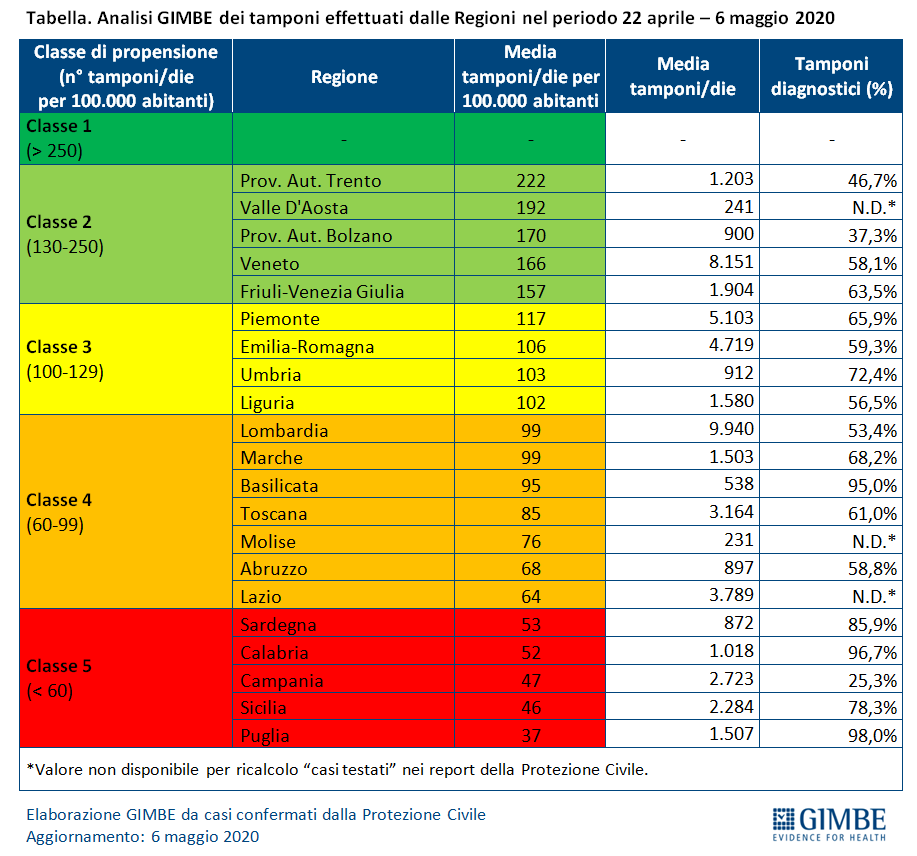 